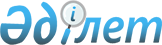 О внесении изменений и дополнения в постановление Правительства Республики Казахстан от 26 октября 2009 года № 1669
					
			Утративший силу
			
			
		
					Постановление Правительства Республики Казахстан от 21 октября 2010 года № 1092. Утратило силу постановлением Правительства Республики Казахстан от 24 февраля 2014 года № 132      Сноска. Утратило силу постановлением Правительства РК от 24.02.2014 № 132 (вводится в действие по истечении десяти календарных дней после дня его первого официального опубликования).

      Правительство Республики Казахстан ПОСТАНОВЛЯЕТ:



      1. Внести в постановление Правительства Республики Казахстан от 26 октября 2009 года № 1669 "Об утверждении стандарта оказания государственной услуги "Выдача адресных справок с места жительства" (САПП Республики Казахстан, 2009 г., № 45, ст. 429) следующие изменения и дополнение:



      в заголовке и в пункте 1 слово "оказания" исключить;



      преамбулу после слова "года" дополнить словами "и статьей 9-1 Закона Республики Казахстан от 27 ноября 2000 года "Об административных процедурах";



      Стандарт оказания государственной услуги "Выдача адресных справок с места жительства", утвержденный указанным постановлением, изложить в новой редакции согласно приложению к настоящему постановлению.



      2. Настоящее постановление вводится в действие по истечении десяти календарных дней со дня первого официального опубликования.      Премьер-Министр

      Республики Казахстан                       К. Масимов

Приложение          

к постановлению Правительства 

Республики Казахстан     

от 21 октября 2010 года № 1092Утвержден           

постановлением Правительства  

Республики Казахстан      

от 26 октября 2009 года № 1669 

Стандарт

государственной услуги

"Выдача адресных справок с места жительства" 

1. Общие положения

      1. Государственная услуга предоставляется адресными бюро - структурными подразделениями департаментов внутренних дел областей, городов Астаны и Алматы (далее - уполномоченный орган), а также через центры обслуживания населения на альтернативной основе (далее - Центр), перечень и график работы которых указан в приложениях 1, 2 к настоящему стандарту.



      2. Форма оказываемой государственной услуги не автоматизированная.



      3. Государственная услуга осуществляется на основании постановлений Правительства Республики Казахстан от 20 июля 2010 года № 745 "Об утверждении реестра государственных услуг, оказываемых физическим и юридическим лицам", от 5 января 2007 года № 1 "О создании государственных учреждений - центров обслуживания населения Министерства юстиции Республики Казахстан", от 22 июня 2005 года № 607 "Вопросы Министерства внутренних дел Республики Казахстан".



      4. Информация о государственной услуге располагается на интернет-ресурсе Министерства внутренних дел Республики Казахстан (http://www.mvd.kz, раздел "О деятельности органов внутренних дел"), на стендах в местах оказания государственной услуги, перечень которых указан в приложениях 1, 2 к настоящему стандарту, по телефону информационно-справочной службы Центра: (8-7172)-58-00-58, а также в официальных источниках информации.



      5. Государственная услуга оказывается физическим и юридическим лицам Республики Казахстан, иностранцам и лицам без гражданства (далее - потребители).



      6. Результатом, оказываемой государственной услуги является выдача потребителю адресной справки на бумажном носителе согласно приложения 3.



      7. Сроки оказания государственной услуги:



      1) сроки оказания государственной услуги с момента:

      обращения физического лица в уполномоченный орган - не более 10 минут;



      сдачи необходимых документов, определенных в пункте 11 настоящего стандарта, физическими лицами в Центры, расположенные в городе Астане и областных центрах - 3 рабочих дня со дня поступления документов в уполномоченный орган, в остальные Центры, в том числе города Алматы - 5 рабочих дней со дня поступления документов в уполномоченный орган. Письменные запросы юридических лиц - 5 рабочих дней;



      подача электронного запроса не предусмотрена.



      2) максимально допустимое время ожидания до получения государственной услуги, оказываемой на месте в день обращения потребителя - не более 30 минут;



      3) максимально допустимое время обслуживания получателя в день обращения - не более 10 минут.



      8. Государственная услуга предоставляется бесплатно.



      9. График работы:



      1) уполномоченного органа по оказанию государственной услуги - пять дней в неделю, за исключением выходных и праздничных дней, с 9.00 до 18.00 часов, с перерывом на обед с 13.00 до 14.00 часов. Прием осуществляется в порядке очереди, без предварительной записи и ускоренного обслуживания;



      2) Центра - шесть дней в неделю, за исключением воскресенья и праздничных дней, в соответствии с установленным графиком работы с 9.00 часов до 20.00 часов, без перерыва на обед, для филиалов и представительств устанавливается график работы с 9.00 часов до 19.00 часов с одночасовым перерывом на обед, при соблюдении статей 82 и 83 Трудового кодекса Республики Казахстан от 15 мая 2007 года. Прием осуществляется в порядке "электронной" очереди, без предварительной записи и ускоренного обслуживания.



      10. Помещения уполномоченного органа имеют отдельный от других подразделений органов внутренних дел вход, зал ожидания, оснащаются информационными стендами и располагаются на первом этаже здания. Предусмотрены условия для обслуживания потребителей с ограниченными возможностями.



      Государственная услуга также оказывается в здании Центра по месту проживания потребителя, где предусмотрены условия для обслуживания потребителей с ограниченными возможностями. В зале располагаются справочное бюро, кресла ожидания, информационные стенды с образцами заполнения бланков. 

2. Порядок оказания государственной услуги

      11. Для получения государственной услуги потребители представляют:



      1) в уполномоченный орган:



      физические лица - документ, удостоверяющий его личность. Для получения адресной справки на родственников - оригинал документа (свидетельство о браке, свидетельство о рождении), подтверждающего родственные связи;



      юридические лица - письменные запросы, подписанные руководителем (сотрудником) подразделения, направляющего запрос, и зарегистрированные в канцелярии юридического лица;



      нотариально заверенное согласие физического или юридического лица для выдачи адресной справки третьему лицу;



      2) в Центр:



      заявление;



      физические лица - оригинал и копию документа, удостоверяющего его личность. Для получения адресной справки на родственников - оригинал и копию документа (свидетельство о браке, свидетельство о рождении), подтверждающего родственные связи;



      юридические лица - письменные запросы, подписанные руководителем (сотрудником) подразделения, направляющего запрос, и зарегистрированные в канцелярии юридического лица;



      нотариально заверенное согласие физического или юридического лица для выдачи адресной справки третьему лицу.



      При приеме пакета документов сотрудник Центра сверяет подлинность копии с оригиналом и возвращает оригинал заявителю.



      12. Для получения государственной услуги в уполномоченном органе заполнение бланков заявлений не требуется.



      В Центре бланки заявлений размещаются на специальной стойке в зале ожидания, либо у консультантов Центра.



      13. В Центре заполненные бланки сдаются инспектору Центра по адресу, указанному в приложении 2 к настоящему стандарту.



      14. Для получения государственной услуги в уполномоченном органе документы сдаются регистратору уполномоченного органа.



      При непосредственном обращении физического лица регистратор уполномоченного органа регистрирует установочные данные лица в журнале учета, проверяет данные по картотеке, выдает адресную справку, на которой проставляется штамп с указанием адресной части потребителя и данных регистратора уполномоченного органа, выполнившего запрос.



      Письменные запросы потребителей регистратор уполномоченного органа регистрирует в журнале входящей корреспонденции, проверяет данные по картотеке, заполняет адресную справку, регистрирует в журнале исходящей корреспонденции.



      Адресные справки по письменным запросам юридических лиц на одно лицо выдаются путем проставления и заполнения штампа на оборотной стороне запроса, который возвращается заявителю. При поступлении списка адресные справки заполняются только на тех лиц, в отношении которых уполномоченный орган располагает сведениями о регистрации или снятии с регистрации, против остальных фамилий делается отметка "не значится" и список с приложенными к нему справками возвращается адресату.



      При оказании государственной услуги через Центр инспектор Центра осуществляет проверку полноты документов на соответствие пункту 11 настоящего стандарта, регистрацию в журнале и передачу документов инспектору накопительного отдела.



      Инспектор накопительного отдела Центра осуществляет сбор документов, составление реестра и отправку в уполномоченный орган.



      Доставка в соответствующий уполномоченный орган заявлений с прилагаемыми документами и обратно осуществляется Центром посредством курьерской связи не менее 2-х раз в день приема данных заявлений.



      Уполномоченный орган после получения пакета документов из Центра осуществляет их проверку на соответствие пункту и настоящего стандарта, проверяет данные по картотеке, заполняет адресную справку, формирует реестр исполненных документов и направляет в Центр для выдачи потребителю.



      Уполномоченный орган исполненные (готовые) документы передает в Центр посредством курьерской связи за день до истечения срока выдачи, указанного в расписке.



      15. Потребителю письменное подтверждение о принятии документов уполномоченным органом не выдается. Адресную справку потребитель получает на момент обращения в уполномоченный орган.



      В случае поступления письменных запросов от юридических лиц нарочно на втором экземпляре запроса уполномоченным органом проставляются данные регистратора, принявшего запрос, дата приема запроса.



      При приеме документов через Центр потребителю выдается расписка о приеме соответствующих документов с указанием:



      номера и даты приема запроса;



      вида запрашиваемой государственной услуги;



      количества и названий приложенных документов;



      даты (время) и места выдачи документов;



      фамилии, имени, отчества инспектора Центра, принявшего заявление на оформление документов.



      16. Выдача адресной справки в уполномоченном органе осуществляется при личном обращении физического лица.



      Адресные справки на письменные запросы потребителей регистратором уполномоченного органа конвертируются и направляются по почте потребителю.



      В Центре выдача готовых документов потребителю осуществляется инспектором Центра посредством "окон" на основании расписки в указанный в ней срок.



      17. В предоставлении государственной услуги уполномоченным органом или Центром будет отказано в случае непредоставления потребителем документов, указанных в пункте 11 настоящего стандарта.



      Уполномоченный орган при выявлении ошибок в оформлении документов, поступающих из Центра, либо при предоставлении неполного пакета документов, указанных в пункте 11 настоящего стандарта, в течение трех рабочих дней после получения пакета документов возвращает их в Центр с письменным обоснованием причин возврата.



      После получения пакета документов Центр информирует потребителя в течение одного рабочего дня и выдает письменные обоснования уполномоченного органа о причине возврата.



      В случаях, если потребитель не обратился за получением документов в срок, Центр обеспечивает их хранение в течение 1 месяца, после чего передает их в уполномоченный орган.



      Срок хранения и порядок уничтожения адресных справок в уполномоченном органе определяется ведомственными нормативными правовыми актами. 

3. Принципы работы

      18. Деятельность уполномоченного органа и Центра основывается по отношению к потребителю на следующих принципах:



      1) соблюдение конституционных прав и свобод человека;



      2) соблюдение законности при исполнении служебного долга;



      3) вежливость при работе с потребителями;



      4) прозрачность деятельности должностных лиц при рассмотрении обращений;



      5) обеспечение сохранности документов. 

4. Результаты работы

      19. Результаты работы уполномоченного органа и Центра измеряются показателями качества и доступности по форме согласно приложения 4 к настоящему стандарту.



      20. Целевые значения показателей качества и доступности государственной услуги, по которым оценивается работа уполномоченного органа и Центра, ежегодно утверждаются приказом Министра внутренних дел Республики Казахстан. 

5. Порядок обжалования

      21. В приложениях 5, 6 к настоящему стандарту указаны контактные данные должностного лица, который разъясняет порядок обжалования действий (бездействия) уполномоченных должностных лиц и оказывает содействие в подготовке жалобы.



      22. В случаях несогласия с результатами оказанной услуги жалоба подается должностным лицам, ответственным за организацию оказания государственной услуги, контактные данные которых указаны в приложениях 7, 8 к настоящему стандарту.



      23. В случаях некорректного обслуживания жалоба подается должностным лицам, непосредственно предоставляющим государственную услугу, контактные данные которых указаны в приложениях 9, 10 к настоящему стандарту.



      24. Жалоба должна адресоваться субъекту или должностному лицу, в компетенцию которого входит разрешение поставленных в жалобе вопросов.



      В жалобе физического лица указываются его фамилия, имя, отчество, почтовый адрес, юридического лица - его наименование, почтовый адрес, исходящий номер и дата. Жалоба должна быть подписана потребителем. При подаче жалобы указываются наименование субъекта или должность, фамилии и инициалы должностных лиц, чьи действия обжалуются, мотивы обращения и требования.



      25. Принятая жалоба регистрируется в журнале учета информации уполномоченного органа, органа внутренних дел, Центра и рассматривается в сроки, установленные Законом Республики Казахстан от 12 января 2007 года "О порядке рассмотрения обращений физических и юридических лиц". Заявителю выдается талон с указанием даты и времени, фамилии и инициалов лица, принявшего обращение (жалобу) согласно приложению 11 к настоящему стандарту.



      О результатах рассмотрения жалобы заявителю сообщается в письменном виде по почте.



      26. В случае несогласия с результатами рассмотрения жалобы должностным лицом, в компетенцию которого разрешение поставленных в жалобе вопросов, данный вопрос разрешается в порядке гражданского судопроизводства.



      27. Адрес Департамента технической службы Министерства внутренних дел Республики Казахстан: 010000, город Астана, проспект Тәуелсіздік, 1. Дни приема начальника департамента по личному вопросу по средам по предварительной записи с 17.00 до 19.00 часов.

Приложение 1            

к стандарту государственной услуги,

утвержденному постановлением   

Правительства Республики Казахстан 

от 26 октября 2009 года № 1669  

           Перечень мест оказания органами внутренних дел

                      государственной услуги

Приложение 2            

к стандарту государственной услуги, 

утвержденному постановлением   

Правительства Республики Казахстан 

от 26 октября 2009 года № 1669  

         Перечень мест оказания центрами обслуживания населения

                    (ЦОН) государственной услуги

Приложение 3           

к стандарту государственной услуги,

утвержденному постановлением   

Правительства Республики Казахстан

от 26 октября 2009 года № 1669  

                          МЕКЕН-ЖАЙ АНЫҚТАМАСЫ

                            АДРЕСНАЯ СПРАВКАМекен-жай бюросының мәліметіне сәйкес азамат(ша)____________________

по сведениям адресного бюро гр-н(ка)

____________________________________________________________________

          (тегі, аты, әкесінің аты, туған жылы және жері)

          (фамилия, имя, отчество, год и место рождения)

_____________________________________________________________________

мына мекен-жай бойынша _____________________________________________

по адреcу                  (қала, көше, үйдің №__, ауыл көрсетілсін)

                            (указать город, улицу, №__ дома, село)                                             "___" _______ 20___ж.

тіркелген (шығарылған)

прописан (выписан)  ________________________________________________

(облыс, аудан, егер тіркеуден шығарылса, қайда кеткені көрсетілсін)

              (область, район, если выписан, указать куда выбыл)                        Анықтаманы тексерген

                     мекен-жай бюросының қызметкері

                Справку наводил сотрудник адресного бюро______________ қолы ________________________________________________

             подпись

"____" ________ 20____ж.

Приложение 4            

к стандарту государственной услуги,

утвержденному постановлением   

Правительства Республики Казахстан

от 26 октября 2009 года № 1669  

                Значения показателей качества и доступности

Приложение 5           

к стандарту государственной услуги,

утвержденному постановлением   

Правительства Республики Казахстан 

от 26 октября 2009 года № 1669   

       Контактные данные должностных лиц органов внутренних дел,

                    разъясняющих порядок обжалования

Приложение 6           

к стандарту государственной услуги,

утвержденному постановлением  

Правительства Республики Казахстан

от 26 октября 2009 года № 1669  

           Контактные данные должностных лиц аппаратов акимов,

                     разъясняющих порядок обжалования

Приложение 7           

к стандарту государственной услуги,

утвержденному постановлением  

Правительства Республики Казахстан

от 26 октября 2009 года № 1669  

      Контактные данные должностных лиц органов внутренних дел,

   ответственных за организацию оказания государственной услуги

Приложение 8           

к стандарту государственной услуги,

утвержденному постановлением   

Правительства Республики Казахстан

от 26 октября 2009 года № 1669 

       Контактные данные должностных лиц аппаратов акимов,

   ответственных за организацию оказания государственной услуги

Приложение 9           

к стандарту государственной услуги,

утвержденному постановлением    

Правительства Республики Казахстан 

от 26 октября 2009 года № 1669   

       Контактные данные должностных лиц органов внутренних дел,

         непосредственно предоставляющих государственную услугу

Приложение 10           

к стандарту государственной услуги,

утвержденному постановлением   

Правительства Республики Казахстан 

от 26 октября 2009 года № 1669   

       Контактные данные должностных лиц центров обслуживания

          населения (ЦОН), непосредственно предоставляющих

                        государственную услугу

Приложение 11           

к стандарту государственной услуги,

утвержденному постановлением  

Правительства Республики Казахстан

от 26 октября 2009 года № 1669  (размер 75 мм х 55 мм)
					© 2012. РГП на ПХВ «Институт законодательства и правовой информации Республики Казахстан» Министерства юстиции Республики Казахстан
				№

ппНаименование Адресного бюроАдрес расположенияГрафик работы12341Департамент внутренних дел

г. Астанаг. Астана,

ул. Сауран, д. 7 "г"пять дней в

неделю, за

исключением

выходных и

праздничных

дней, с 9.00

до 18.00

часов,

обед с 13.00

до 14.00

часов2Департамент внутренних дел

г. Алматыг. Алматы,

ул. Карасай батыра,

д. 109пять дней в

неделю, за

исключением

выходных и

праздничных

дней, с 9.00

до 18.00

часов,

обед с 13.00

до 14.00

часов3Департамент внутренних дел

Акмолинской областиг. Кокшетау,

ул. Горького, д. 52пять дней в

неделю, за

исключением

выходных и

праздничных

дней, с 9.00

до 18.00

часов,

обед с 13.00

до 14.00

часов4Департамент внутренних дел

Алматинской областиг. Талдыкорган,

ул. Абая, д. 249пять дней в

неделю, за

исключением

выходных и

праздничных

дней, с 9.00

до 18.00

часов,

обед с 13.00

до 14.00

часов5Департамент внутренних дел

Актюбинской областиг. Актобе,

ул. Кобландина, д. 26 апять дней в

неделю, за

исключением

выходных и

праздничных

дней, с 9.00

до 18.00

часов,

обед с 13.00

до 14.00

часов6Департамент внутренних дел

Атырауской областиг. Атырау,

ул. Молдагуловой, д. 247пять дней в

неделю, за

исключением

выходных и

праздничных

дней, с 9.00

до 18.00

часов,

обед с 13.00

до 14.00

часов7Департамент внутренних дел

Восточно-Казахстанской

областиг. Усть-Каменогорск,

ул. Независимости, д. 72пять дней в

неделю, за

исключением

выходных и

праздничных

дней, с 9.00

до 18.00

часов,

обед с 13.00

до 14.00

часов8Филиал Адресно-справочного

бюро Департамента

внутренних дел

Восточно-Казахстанской

областиг. Семей,

ул. Козбагарова, 22пять дней в

неделю, за

исключением

выходных и

праздничных

дней, с 9.00

до 18.00

часов,

обед с 13.00

до 14.00

часов9Департамент внутренних дел

Жамбылской областиг. Тараз,

ул. Пушкина, д. 43пять дней в

неделю, за

исключением

выходных и

праздничных

дней, с 9.00

до 18.00

часов,

обед с 13.00

до 14.00

часов10Департамент внутренних дел

Западно-Казахстанской

областиг. Уральск,

пр. Достык, д. 242пять дней в

неделю, за

исключением

выходных и

праздничных

дней, с 9.00

до 18.00

часов,

обед с 13.00

до 14.00

часов11Департамент внутренних дел

Карагандинской областиг. Караганда,

ул. Ермекова, д. 118пять дней в

неделю, за

исключением

выходных и

праздничных

дней, с 9.00

до 18.00

часов,

обед с 13.00

до 14.00

часов12Управление внутренних дел

г. Темиртауг. Темиртау,

ул. Мичурина, д. 8 "а"пять дней в

неделю, за

исключением

выходных и

праздничных

дней, с 9.00

до 18.00

часов,

обед с 13.00

до 14.00

часов13Управление внутренних дел

г. Жезказганг. Жезказган,

ул. Достар, д. 4пять дней в

неделю, за

исключением

выходных и

праздничных

дней, с 9.00

до 18.00

часов,

обед с 13.00

до 14.00

часов14Департамент внутренних дел

Костанайской областиг. Костанай,

ул. Баймагамбетова, д. 197пять дней в

неделю, за

исключением

выходных и

праздничных

дней, с 9.00

до 18.00

часов,

обед с 13.00

до 14.00

часов15Филиал адресного бюро

Департамента внутренних

дел Костанайской областиг. Костанай,

ул. Тарана, д. 36пять дней в

неделю, за

исключением

выходных и

праздничных

дней, с 9.00

до 18.00

часов,

обед с 13.00

до 14.00

часов16Департамент внутренних дел

Кызылординской областиг. Кызыдорда,

ул. Коркыт-ата, д. 18пять дней в

неделю, за

исключением

выходных и

праздничных

дней, с 9.00

до 18.00

часов,

обед с 13.00

до 14.00

часов17Департамент внутренних дел

Мангистауской областиг. Актау,

3 мкр., д. 123пять дней в

неделю, за

исключением

выходных и

праздничных

дней, с 9.00

до 18.00

часов,

обед с 13.00

до 14.00

часов18Департамент внутренних дел

Павлодарской областиг. Павлодар,

ул. Торайгырова, д. 70/1пять дней в

неделю, за

исключением

выходных и

праздничных

дней, с 9.00

до 18.00

часов,

обед с 13.00

до 14.00

часов19Департамент внутренних дел

Северо-Казахстанской областиг. Петропавловск,

ул. Жумабаева, д. 118пять дней в

неделю, за

исключением

выходных и

праздничных

дней, с 9.00

до 18.00

часов,

обед с 13.00

до 14.00

часов20Департамент внутренних дел

Южно-Казахстанской областиг. Шымкент,

ул. Желтоксан, д. 12 "а"пять дней в

неделю, за

исключением

выходных и

праздничных

дней, с 9.00

до 18.00

часов,

обед с 13.00

до 14.00

часов№

п/пНаименование ЦОНАдрес расположения

ЦОНГрафик работы12341ЦОН Акмолинской областиг. Кокшетау, ул.

Ауэзова, д. 189 "а"шесть дней в

неделю, за

исключением

воскресенья

и праздничных

дней, в

соответствии

с графиком

работы с 9.00

часов до 20.00

часов, без

перерыва на

обед2ЦОН Актюбинской областиг. Актобе,

ул. Тургенева, д. 109шесть дней в

неделю, за

исключением

воскресенья

и праздничных

дней, в

соответствии

с графиком

работы с 9.00

часов до 20.00

часов, без

перерыва на

обед3ЦОН Алматинской областиг. Талдыкорган,

ул. Тәуелсіздік, д. 67

"б"шесть дней в

неделю, за

исключением

воскресенья

и праздничных

дней, в

соответствии

с графиком

работы с 9.00

часов до 20.00

часов, без

перерыва на

обед4ЦОН Атырауской областиг. Атырау, 2 мкр.

Авангард, 23 "б"шесть дней в

неделю, за

исключением

воскресенья

и праздничных

дней, в

соответствии

с графиком

работы с 9.00

часов до 20.00

часов, без

перерыва на

обед5Городской филиал № 1 ЦОН

Атырауской областиг. Атырау,

ул. Баймуханова, д. 6шесть дней в

неделю, за

исключением

воскресенья

и праздничных

дней, в

соответствии

с графиком

работы с 9.00

часов до 20.00

часов, без

перерыва на

обед6ЦОН № 1 Восточно-

Казахстанской областиг. Усть-Каменогорск,

ул. Белинского, д. 37 "а"шесть дней в

неделю, за

исключением

воскресенья

и праздничных

дней, в

соответствии

с графиком

работы с 9.00

часов до 20.00

часов, без

перерыва на

обед7ЦОН № 2 г. Семейг. Семей,

408-ой квартал, д. 21шесть дней в

неделю, за

исключением

воскресенья

и праздничных

дней, в

соответствии

с графиком

работы с 9.00

часов до 20.00

часов, без

перерыва на

обед8Усть-Каменогорский филиал

№ 1 ЦОН Восточно-

Казахстанской областиг. Усть-Каменогорск,

пр. Сатпаева д. 20/1шесть дней в

неделю, за

исключением

воскресенья

и праздничных

дней, в

соответствии

с графиком

работы с 9.00

часов до 20.00

часов, без

перерыва на

обед9Усть-Каменогорский филиал

№ 2 ЦОН Восточно-

Казахстанской областиг. Усть-Каменогорск,

ул. Казахстан д. 99/1шесть дней в

неделю, за

исключением

воскресенья

и праздничных

дней, в

соответствии

с графиком

работы с 9.00

часов до 20.00

часов, без

перерыва на

обед10ЦОН Жамбылской областиг. Тараз,

ул. Койгельды, д. 158

"а"шесть дней в

неделю, за

исключением

воскресенья

и праздничных

дней, в

соответствии

с графиком

работы с 9.00

часов до 20.00

часов, без

перерыва на

обед11ЦОН Западно-Казахстанской

областиг. Уральск,

ул. Жамбыла, д. 81шесть дней в

неделю, за

исключением

воскресенья

и праздничных

дней, в

соответствии

с графиком

работы с 9.00

часов до 20.00

часов, без

перерыва на

обед12ЦОН Карагандинской областиг. Караганда,

ул. Ержанова, д. 47/3шесть дней в

неделю, за

исключением

воскресенья

и праздничных

дней, в

соответствии

с графиком

работы с 9.00

часов до 20.00

часов, без

перерыва на

обед13ЦОН Костанайской областиг. Костанай,

ул. Тарана, д. 114шесть дней в

неделю, за

исключением

воскресенья

и праздничных

дней, в

соответствии

с графиком

работы с 9.00

часов до 20.00

часов, без

перерыва на

обед14ЦОН Кызылординской областиг. Кызылорда,

ул. Муратбаева, б/ншесть дней в

неделю, за

исключением

воскресенья

и праздничных

дней, в

соответствии

с графиком

работы с 9.00

часов до 20.00

часов, без

перерыва на

обед15ЦОН Мангистауской областиг. Актау,

15 мкр., д. 67 "б"шесть дней в

неделю, за

исключением

воскресенья

и праздничных

дней, в

соответствии

с графиком

работы с 9.00

часов до 20.00

часов, без

перерыва на

обед16ЦОН Павлодарской областиг. Павлодар,

ул. Павлова, д. 48шесть дней в

неделю, за

исключением

воскресенья

и праздничных

дней, в

соответствии

с графиком

работы с 9.00

часов до 20.00

часов, без

перерыва на

обед17ЦОН Северо-Казахстанской областиг. Петропавловск,

ул. Ауэзова, д. 157шесть дней в

неделю, за

исключением

воскресенья

и праздничных

дней, в

соответствии

с графиком

работы с 9.00

часов до 20.00

часов, без

перерыва на

обед18ЦОН Южно-Казахстанской

областиг. Шымкент,

ул. Мадели кожа б/ншесть дней в

неделю, за

исключением

воскресенья

и праздничных

дней, в

соответствии

с графиком

работы с 9.00

часов до 20.00

часов, без

перерыва на

обед19ЦОН Алатауского района

города Алматыг. Алматы,

мкр. Шанырак 2,

ул. Жанкожа батыра, д. 26шесть дней в

неделю, за

исключением

воскресенья

и праздничных

дней, в

соответствии

с графиком

работы с 9.00

часов до 20.00

часов, без

перерыва на

обед20ЦОН Алмалинского района

города Алматыг. Алматы,

ул. Богенбай батыра,

д. 221шесть дней в

неделю, за

исключением

воскресенья

и праздничных

дней, в

соответствии

с графиком

работы с 9.00

часов до 20.00

часов, без

перерыва на

обед21ЦОН Ауэзовского района

города Алматыг. Алматы,

ул. Букеева д. 128шесть дней в

неделю, за

исключением

воскресенья

и праздничных

дней, в

соответствии

с графиком

работы с 9.00

часов до 20.00

часов, без

перерыва на

обед22ЦОН Бостандыкского района

города Алматыг. Алматы,

мкр. Алмагуль, д. 9 "а"шесть дней в

неделю, за

исключением

воскресенья

и праздничных

дней, в

соответствии

с графиком

работы с 9.00

часов до 20.00

часов, без

перерыва на

обед23ЦОН Жетысуского района

города Алматыг. Алматы,

ул. Толе би, д. 155шесть дней в

неделю, за

исключением

воскресенья

и праздничных

дней, в

соответствии

с графиком

работы с 9.00

часов до 20.00

часов, без

перерыва на

обед24ЦОН Медеуского района

города Алматыг. Алматы,

ул. Маркова, д. 44шесть дней в

неделю, за

исключением

воскресенья

и праздничных

дней, в

соответствии

с графиком

работы с 9.00

часов до 20.00

часов, без

перерыва на

обед25ЦОН Турксибского района

города Алматыг. Алматы,

ул. Зорге, д. 9шесть дней в

неделю, за

исключением

воскресенья

и праздничных

дней, в

соответствии

с графиком

работы с 9.00

часов до 20.00

часов, без

перерыва на

обед26ЦОН № 1 района Алматы

города Астаныг. Астана,

ул. Мирзояна, д. 25шесть дней в

неделю, за

исключением

воскресенья

и праздничных

дней, в

соответствии

с графиком

работы с 9.00

часов до 20.00

часов, без

перерыва на

обед27ЦОН № 2 района Алматы

города Астаныг. Астана,

ул. Күйші Дина, д. 31шесть дней в

неделю, за

исключением

воскресенья

и праздничных

дней, в

соответствии

с графиком

работы с 9.00

часов до 20.00

часов, без

перерыва на

обед28ЦОН № 1 района Сарыарка

города Астаныг. Астана,

ул. Республики, д. 43шесть дней в

неделю, за

исключением

воскресенья

и праздничных

дней, в

соответствии

с графиком

работы с 9.00

часов до 20.00

часов, без

перерыва на

обед29ЦОН № 2 района Сарыарка

города Астаныг. Астана,

ул. Сүйінбай ақын, д. 85шесть дней в

неделю, за

исключением

воскресенья

и праздничных

дней, в

соответствии

с графиком

работы с 9.00

часов до 20.00

часов, без

перерыва на

обед30ЦОН района Есиль города

Астаныг. Астана,

ул. Сауран, д. 7шесть дней в

неделю, за

исключением

воскресенья

и праздничных

дней, в

соответствии

с графиком

работы с 9.00

часов до 20.00

часов, без

перерыва на

обедПоказатели качества и доступностиНорма-

тивное

значение

показателяЦелевое

значение

показа-

теля в

после-

дующем

годуТекущее

значение

показателя в

отчетном году1. Своевременность1. Своевременность1. Своевременность1. Своевременность1. % (доля) случаев

предоставления услуги в

установленный срок с момента

сдачи документа1002. Качество2. Качество2. Качество2. Качество2. % (доля) потребителей,

удовлетворенных качеством

процесса предоставления услуги1003. Доступность3. Доступность3. Доступность3. Доступность3. % (доля) потребителей,

удовлетворенных качеством и

информацией о порядке

предоставления услуги1004. % (доля) услуг, информация о которых доступна в электронном формате04. Процесс обжалования4. Процесс обжалования4. Процесс обжалования4. Процесс обжалования5. % (доля) потребителей,

удовлетворенных существующим

порядком обжалования1005. Вежливость5. Вежливость5. Вежливость5. Вежливость6. % (доля) потребителей,

удовлетворенных вежливостью

персонала100№

п/пНаименование

органа по

обжалованию

действий

(бездействия)

уполномоченных

должностных лиц

и оказыванию

содействия в

подготовке

жалобыАдрес

электронной

почтыДолжность

лица, который

разъясняет

порядок

обжалования

действий

(бездействия)

уполномоченных

должностных

лиц и

оказывает

содействие

в подготовке

жалобыНомер

кабинета

должностно-

го лица,

который

разъясняет

порядок

обжалования

действий

(бездействия)

уполномо-

ченных

должностных

лиц и

оказывает

содействие

в

подготовке

жалобыНомер

телефона

должност-

ного

лица,

который

разъясняет

порядок

обжало-

вания

действий

(бездей-

ствия)

уполномо-

ченных

должност-

ных лиц и

оказывает

содействие в

подготовке

жалобы1234561Департамент

внутренних дел

г. Астана-1-ый

заместитель

начальника20471-61-002Департамент

внутренних дел

г. Алматыwww.police.kzстарший

оперуполномо-

ченный

управления

собственной

безопасности416254-43-883Департамент

внутренних дел

Акмолинской

областиwww.akmdvd.online.kzинспектор

секретариата6629-11-24

29-10-534Департамент

внутренних дел

Алматинской

областиDVD_ALMOBL@MAIL.KZначальник

секретариата30660-80-225Департамент

внутренних дел

Актюбинской

областиteletaip@aktobedvd.kzначальник

секретариата30151-27-556Департамент

внутренних дел

Атырауской

областиdvd-atyrau@mail.ruначальник

секретариата6298-20-107Департамент

внутренних дел

Восточно-

Казахстанской

областиadmsekret@aips.ustk.kzглавный

специалист

секретариата40623-44-36,

23-44-57,

23-43-218Департамент

внутренних дел

Жамбылской

областиpolice@taraz.kzначальник

секретариата10599-72-399Департамент

внутренних дел

Западно-

Казахстанской

областиsokolur@mail.ruначальник

секретариата30650-35-85,

98-45-0610Департамент

внутренних дел

Карагандинской

областиpress@krgdvd.kzначальник

секретариата20541-26-0711Департамент

внутренних дел

Костанайской

областивеб-сайт:

www.kostanaypolice.kz1-ый

заместитель

начальника30652-60-6912Департамент

внутренних дел

Кызылординской

областиdvd kzo@rambler.ruначальник

управления

кадров21127-71-4913Департамент

внутренних дел

Мангистауской

областиuvd_mang@mail.kzначальник

секретариата30943-08-76,

47-50-1114Департамент внутренних дел Павлодарской областивеб-сайт:

www.dvdpavlodar.kzначальник

секретариата21332-04-5215Департамент

внутренних дел

Северо-

Казахстанской

областиuvdsko@mail.ruначальник

секретариата20239-40-2016Департамент

внутренних дел

Южно-

Казахстанской

областивеб-сайт:

www.dvd-uko.kzинспектор

секретариата21397-65-85№

ппНаименование

органа по

обжалованию

действий

(бездействия)

уполномоченных

должностных лиц

и оказыванию

содействия в

подготовке

жалобыАдрес

электронной почтыДолжность

лица, который

разъясняет

порядок

обжалования

действий

(бездействия)

уполномоченных

должностных

лиц и

оказывает

содействие

в подготовке

жалобыНомер

кабинета

должнос-

тного

лица,

который

разъяс-

няет

порядок

обжало-

вания

действий

(бездей-

ствия)

уполно-

моченных

должностных

лиц и

оказывает

содействие

в подготовке

жалобыНомер

телефона

должностно-

го лица,

который

разъясняет

порядок

обжалования

действия

(бездейст-

вий) упол-

номоченных

должностных

лиц и

оказывает

содействие

в

подготовке

жалобы1234561Аппарат Акима

г. Астанаs.kapbasov@astana.kzглавный

специалист

отдела по

контролю

соблюдением

качества

предоставления

госуслуг43155-64-412Аппарат Акима

г. АлматыAlmaty_con@mail.ruглавный

специалист

отдела

контроля за

соблюдением

качества

предоставления

госуслуг552272-24-023Акимат

Акмолинской

областиKanz_akim@akmo.kzглавный

специалист

отдела

документацион-

ного

обеспечения и

контроля по

вопросам

обращения

граждан10625-72-194Акимат

Алматинской

областиtkoblakimat@global.kzначальник

юридического

отдела62027-17-805Аппарат Акима

Актюбинской

областиmail@akimataktobe.kzглавный

специалист

отдела по

контролю

соблюдением

качества

предоставления

госуслуг21293-20-676Акимат

Атырауской

областиmuksiеv@global.kzглавный

специалист по

вопросам

обращения

граждан12127-09-53,

35-45-517Аппарат

акимата

Восточно-

Казахстанской

областиportal@akimvko.gov.kzглавный

специалист

отдела

документационного

обеспечения и

контроля17526-39-728Акимат

г. Усть-

Каменогорскаakim@oskemen.kzначальник

отдела10926-58-399Акимат

г. Семейmainabekov@oskemen.kzначальник

канцелярии10952-53-1710Акимат

Жамбылской

областиakim_tz@zhambyl.kzначальник

канцелярии11943-36-1311Аппарат акимата

Западно-

Казахстанской

областиzapkazakim@global.kzзаведующий

юридического

отдела20451-27-7212Аппарат акима

Карагандинской

областиkancelyaria@krg.gov.kzглавный

специалист

отдела

мониторинга

качества

госуслуг80242-11-54№

ппНаименование органа,

ответственного за

организацию оказания

госуслугиАдрес

электронной

почтыДолжность

лица,

которому

подается

жалоба в

случаях

несогласия с

результатами

оказанной

услугиГрафик

работы

должностно-

го лица,

которому

подается

жалоба в

случаях

несогласия с

результатами

оказанной

услугиКонтакт-

ные

данные

должност-

ного

лица,

которому

подается

жалоба в

случаях

несогла-

сия с

результа-

тами

оказанной

услуги1234561Управление

информационно-

технической службы

Департамента

технической службы

г. Астананачальник

Управленияс 9.00 до

18.30 часов,

перерыв на

обед с 13.00

до 14.30

часов,

суббота с

9.00 до

13.00 часов,

выходной -

воскресенье71-60-602Центр криминальной

информации

Департамента

технической службы

г. Алматыasenova@police.kzначальник

Центрас 9.00 до

18.30 часов,

перерыв на

обед с 13.00

до 14.30

часов,

суббота с

9.00 до

13.00 часов,

выходной -

воскресенье254-40-323Управление

информационно-

технической службы

Департамента

технической службы

Акмолинской областиwww. аkmdvd.online.kz.начальник

Управленияс 9.00 до

18.30 часов,

перерыв на

обед с

13.00 до

14.30 часов,

суббота с

9.00 до

13.00 часов,

выходной -

воскресенье29-10-85

25-45-014Управление

информационно-

технической службы

Департамента

технической службы

Алматинской областиdvd_almobl@mail.ruначальник

Управленияс 9.00 до

18.30 часов,

перерыв на

обед с

13.00 до

14.30 часов,

суббота с

9.00 до

13.00 часов,

выходной -

воскресенье60-88-205Управление

информационно-

технической службы

Департамента

технической службы

Актюбинской областиtelеtaip@aktobedvd.kzначальник

Управленияс 9.00 до

18.30 часов,

перерыв на

обед с

13.00 до

14.30 часов,

суббота с

9.00 до

13.00 часов,

выходной -

воскресенье52-39-99,

93-60-586Управление

информационно-

технической службы

Департамента

технической службы

Атырауской областиkrim.info.atyrau@

rambler.ruначальник

Управленияс 9.00 до

19.00

часов,

перерыв на

обед с 12.30

до 14.30

часов,

суббота с

9.00 до

13.00 часов,

выходной -

воскресенье27-00-05,

98-15-157Управление

информационно-

технической службы

Департамента

технической службы

Восточно-

Казахстанской

областиabd@aips.ustk.kzначальник

Управленияс 9.00 до

18.30

часов,

перерыв на

обед с 13.00

до 14.30

часов,

суббота с

9.00 до

13.00 часов,

выходной -

воскресенье23-42-558Управление

информационно-

технической службы

Департамента

технической службы

Жамбылской областиpolice@taraz.kzначальник

Управленияс 9.00 до

19.00 часов,

перерыв на

обед с 13.00

до 15.00

часов,

суббота с

9.00 до

13.00 часов,

выходной -

воcкресенье43-06-73

99-72-729Управление

информационно-

технической службы

Департамента

технической службы

Западно-

Казахстанской областиmakatukha_danil@mail.ruначальник

Управленияс 9.00 до

18.30 часов,

перерыв на

обед c 13.00

до 14.30

часов, в

субботу с

9.00 до

13.00 часов,

выходной —

воскресенье51-16-55,

98-45-2510Управление

информационно-

технической службы

Департамента

технической службы

Карагандинской

областиpress@krgdvd.kzначальник

Управленияс 9.00 до

18.30 часов,

перерыв на

обед c 13.00

до 14.30

часов, в

субботу с

9.00 до

13.00 часов,

выходной —

воскресенье42-90-1011Управление

информационно-

технической службы

Департамента

технической службы

Костанайской областивеб-сайт:

www.kostanaypolice.kzначальник

Управленияс 9.00 до

18.30 часов,

перерыв на

обед c 13.00

до 14.30

часов, в

субботу с

9.00 до

13.00 часов,

выходной —

воскресенье52-60-4312Управление

информационно-

технической службы

Департамента

технической службы

Кызылординской

областиdvd kzo@rambler.ruначальник

Управленияс 9.00 до

18.30 часов,

перерыв на

обед c 13.00

до 14.30

часов, в

субботу с

9.00 до

13.00 часов,

выходной —

воскресенье27-71-7213Управление

информационно-

технической службы

Департамента

технической службы

Мангистауской

областиuvd_mang@mail.kzначальник

Управленияс 9.00 до

18.30 часов,

перерыв на

обед с 13.00

до 14.30

часов, в

субботу с

9.00 до

13.00 часов

выходной -

воскресенье47-50-3014Управление

информационно-

технической службы

Департамента

технической службы

Павлодарской областивеб-сайт:

www.dvdpavlodar.kzначальник

Управленияс 9.00 до

18.30 часов,

перерыв на

обед с 13.00

до 14.30

часов, в

субботу с

9.00 до

13.00 часов

выходной -

воскресенье32-38-7115Управление

информационно-

технической службы

Департамента

технической службы

Северо-Казахстанской

областиuvdsko@mail.ruначальник

Управленияс 9.00 до

18.30 часов,

перерыв на

обед с 13.00

до 14.30

часов, в

субботу с

9.00 до

13.00 часов

выходной -

воскресенье39-41-1016Управление

информационно-

технической службы

Департамента

технической службы

Южно-Казахстанской

областиuko-uits@mail.ruначальник

Управленияс 9.00 до

18.30 часов,

перерыв на

обед с 13.00

до 14.30

часов, в

субботу с

9.00 до

13.00 часов

выходной -

воскресенье97-67-70№

ппНаименование

органа,

ответственного

за организацию

оказания

госуслугиАдрес

электронной почтыДолжность

лица,

которому

подается

жалоба в

случаях

несогласия с

результатами

оказанной

услугиГрафик работы

должностного

лица, которому

подается

жалоба в

случаях

несогласия с

результатами

оказанной

услугиКонтактные

данные

должност-

ного

лица,

которому

подается

жалоба в

случаях

несогласия с

результа-

тами

оказанной

услуги1234561Аппарат Акима

г. Астанаs.kapbasov@astana.kzглавный

специалист

отдела по

контролю

соблюдением

качества

предоставления

госуслуг9.00 до

18.00 часов,

выходные дни -

суббота,

воскресенье55-64-412Аппарат Акима

г. АлматыAlmaty_con@mail.ruглавный

специалист

отдела

контроля за

соблюдением

качества

предоставления

госуслугс 9.00 до

18.00 часов,

обед с 13.00

до 14.00 часов,

выходные дни -

суббота,

воскресенье272-24-023Акимат

Акмолинской

областиKanz_akim@akmo.kz,аким областис 9.00 до

18.00,

выходные дни -

суббота,

воскресенье25-72-194Акимат

Алматинской

областиtkcoblakimat@global.kzначальник

юридического

отдела9.00-18.00

часов,

выходной -

суббота,

воскресенье27-17-805Аппарат Акима

Актюбинской

областиmail@akimataktobe.kzруководитель

аппарата

акима области9.00-18.00

часов,

выходной -

суббота,

воскресенье56-43-466Аппарат Акима

Атырауской

областиmuksiev@global.kzруководитель

аппарата

акима области9.00-18.00

часов, перерыв

с 13.00 до

14.0027-09-53,

35-45-517Акимат

г. Усть-

Каменогорскаakim@oskemen.kzаким г. Усть-

Каменогорскаежемесячно,

во 2 и 4

вторник месяца

с 14.30 часовприемная

акима

0-7232-

26-35-44

для

обращения

граждан

0-7232-

26-85-688Акимат

г. Семейmainabekov@akimsemеy.qоv.kzаким г. Семейежемесячно, 2

четверг месяца

с 14.00 часовприемная

акима

0-7222-

52-30-08

для

обращения

граждан

0-7222-

53-35-089Акимат

Жамбылской

областиakim_tz@zhambyl.kzаким областис 9.00 до

19.00 часов

обед с 13.00

до 15.00 часов43-12-2210Аппарат Акима

Западно-

Казахстанской

областиzapkazakim@global.kzзаведующий

отделом

госуслугс 8.30 до

18.30 часов,

обед с 13.00

до 14.30 часов51-29-5611Аппарат акима

Карагандинской

областиkancelyaria@krg.gov.kzруководитель

аппарата

акимас 9.00

до 18.00 часов42-10-90,

42-11-9012Аппарат акима

Костанайской

областиakim@kostanay.kzруководитель

аппарата

акимас 9.00 до

18.00 часов57-50-84,

57-50-57,

57-50-8713Аппарат Акима

Кызылординской

областиoblkorda@nursat.kzзаместитель

руководителя

акима областипятница с

16.00 до 17.0026-13-0914Акимат

Мангистауской

областиstandart_414@mail.ruглавный

инспектор

отдела по

контролю за

качеством

оказания

госуслугс 9.00 до

18.30 часов,

обед с 12.30

до 14.00 часов42-74-70,

31-28-6315Акимат

Павлодарской

областивеб-сайт:

www.pavlodar.kzруководитель

аппарата

акимапонедельник-

пятница с 9.00

до 18.30 час,

перерыв с

13.00 до 14.30

час32-37-5616Аппарат Акима

Северо-

Казахстанской

областиakimat@sko.kzруководитель

аппарата

акимас 9.00 до

18.00 часов,

кроме субботы

и воскресенья46-45-9517Акимат Южно-

Казахстанской

областиPress_uko@mail.ruаким областис 9.00 до

18.00 часов53-74-07№

ппНаименование

Адресного бюроАдрес

электронной почтыНомер

кабинета

начальника

адресного

бюро,

которому

подается

жалоба в

случаях

некоррект-

ного

обслужива-

нияГрафик работы

начальника

адресного бюро123451Адресное бюро Департамента

внутренних дел г. Астана-1пять дней в

неделю, за

исключением

выходных и

праздничных

дней,

с 9.00 до 18.00

часов, обед с

13.00 до 14.00

часов2Адресное бюро Департамента

внутренних дел г. Алматыkalieva@police.kz1пять дней в

неделю, за

исключением

выходных и

праздничных

дней,

с 9.00 до 18.00

часов, обед с

13.00 до 14.00

часов3Адресное бюро Департамента

внутренних дел Акмолинской

области-102пять дней в

неделю, за

исключением

выходных и

праздничных

дней,

с 9.00 до 18.00

часов, обед с

13.00 до 14.00

часов4Адресное бюро Департамента

внутренних дел Алматинской

области-1пять дней в

неделю, за

исключением

выходных и

праздничных

дней,

с 9.00 до 18.00

часов, обед с

13.00 до 14.00

часов5Адресное бюро Департамента

внутренних дел Актюбинской

областиadres@aktobedvd.kz1пять дней в

неделю, за

исключением

выходных и

праздничных

дней,

с 9.00 до 18.00

часов, обед с

13.00 до 14.00

часов6Адресное бюро Департамента

внутренних дел Атырауской

области-28пять дней в

неделю, за

исключением

выходных и

праздничных

дней, с 9.00 до

18.00 часов,

обед с 13.00

до 14.00 часов7Адресное бюро Департамента

внутренних дел

Восточно-Казахстанской

областиadress_vko@aips.ustk.kz1пять дней в

неделю, за

исключением

выходных и

праздничных

дней, с 9.00 до

18.00 часов,

обед с 13.00

до 14.00 часов8Адресное бюро Департамента

внутренних дел Жамбылской

области-б/нпять дней в

неделю, за

исключением

выходных и

праздничных

дней, с 9.00 до

18.00 часов,

обед с 13.00

до 14.00 часов9Адресное бюро Департамента

внутренних дел

Западно-Казахстанской

области-1пять дней в

неделю, за

исключением

выходных и

праздничных

дней, с 9.00 до

18.00 часов,

обед с 13.00

до 14.00 часов10Адресное бюро Департамента

внутренних дел

Карагандинской области-118пять дней в

неделю, за

исключением

выходных и

праздничных

дней, с 9.00 до

18.00 часов,

обед с 13.00

до 14.00 часов11Адресное бюро Департамента

внутренних дел Костанайской

области-506пять дней в

неделю, за

исключением

выходных и

праздничных

дней, с 9.00 до

18.00 часов,

обед с 13.00

до 14.00 часов12Адресное бюро Департамента

внутренних дел

Кызылординской области-б/нпять дней в

неделю, за

исключением

выходных и

праздничных

дней, с 9.00 до

18.00 часов,

обед с 13.00

до 14.00 часов13Адресное бюро Департамента

внутренних дел

Мангистауской областиuvd_mang@mail.kz1пять дней в

неделю, за

исключением

выходных и

праздничных

дней, с 9.00 до

18.00 часов,

обед с 13.00

до 14.00 часов14Адресное бюро Департамента

внутренних дел Павлодарской

области-б/нпять дней в

неделю, за

исключением

выходных и

праздничных

дней, с 9.00 до

18.00 часов,

обед с 13.00

до 14.00 часов15Адресное бюро Департамента

внутренних дел Северо-

Казахстанской области-110пять дней в

неделю, за

исключением

выходных и

праздничных

дней, с 9.00 до

18.00 часов,

обед с 13.00

до 14.00 часов16Адресное бюро Департамента

внутренних дел

Южно-Казахстанской областиuko-oab@mail.ru1пять дней в

неделю, за

исключением

выходных и

праздничных

дней, с 9.00 до

18.00 часов,

обед с 13.00

до 14.00 часов№

ппНаименование ЦОНАдрес

электронной почтыНомер

кабинета

директора

ЦОН,

которому

подается

жалоба в

случаях

некор-

ректного

обслужи-

ванияГрафик работы

директора ЦОН123451ЦОН № 1 района Алматы

города Астаныtemihan@mail.ru2 этажс 9.00 до

20.00 часов2ЦОН № 2 района Алматы

города Астаныalipbay@mail.ru2 этажс 9.00 до

20.00 часов3ЦОН № 1 района Сарыарка

города АстаныSaryarkacon1@mail.ru2 этажс 9.00 до

20.00 часов4ЦОН № 2 района Сарыарка

города АстаныSaryarkacon2@mail.ru2 этажс 9.00 до

20.00 часов5ЦОН района Есиль

города АстаныSeysekeeva_1@mail.ru2 этажс 9.00 до

20.00 часов6ЦОН Алатауского района

города Алматы-1Ежедневно с

9.00 до 20.00

часов, обед с

13.00 до

14.00 часов,

выходной день -

воскресенье7ЦОН Алмалинского района

города АлматыAhmetova2008@rambler.ru104ежедневно с

9.00 до 20.00

часов, обед с

13.00 до

14.00 часов,

выходной день  -

воскресенье8ЦОН Ауэзовского района

города Алматы-3Ежедневно с

9.00 до 20.00

часов, обед с

13.00 до

14.00 часов,

выходной день -

воскресенье9ЦОН Бостандыкского района

города АлматыВoctan_con_mu_kz@br.ru1Ежедневно с

9.00 до 20.00

часов,

обед с 13.00

до 14.00 часов,

выходной день -

воскресенье10ЦОН Жетысуского района

города АлматыScp_jts@mail.ru201Ежедневно с

9.00 до 20.00

часов, обед с

13.00 до

14.00 часов,

выходной день -

воскресенье11ЦОН Медеуского района

города АлматыMedeucon2009@mail.ru1Ежедневно с

9.00 до 20.00

часов, обед с

13.00 до

14.00 часов,

выходной день -

воскресенье12ЦОН Турксибского района

города АлматыCon_trk@mail.ru1Ежедневно с

9.00 до 20.00

часов, обед с

13.00 до

14.00 часов,

выходной день -

воскресенье13ЦОН Акмолинской областиakmcon.kz2с 09.00 до

18.30 часов,

перерыв 13.00

до 14.30 часов14ЦОН Алматинской областиY4et_120@mail.ruприемная

директора

ЦОН9.00 до 20.00

часов - пo

будням,

9.00-15.00

часов - в

субботу,

выходной -

воскресенье15ЦОН Актюбинской областиcon_aktobe@mail.ruприемная

директора

ЦОН9.00 до 20.00

часов с 13.00

до 14.00

часов -

обеденный

перерыв16ЦОН Атырауской областиtson_oblpriem@mail.ruприемная

директора

ЦОН9.00 до 19.00

часов,

перерыв 12.30

до 14.30

часов17ЦОН № 1

Восточно-Казахстанской

областиCon_Vko1@ustk.kzприемная

директора

ЦОНЕжедневно

9.00 до 18.00

часов,

выходной -

воскресенье18Усть-Каменогорский ф-л № 1Con_Vko3@ustk.kzкабинет

Руково-

дителя

филиала

б/нЕжедневно

9.00 до

18.00 часов,

выходной -

воскресенье19Усть-Каменогорский ф-л № 2Con_Vko2@ustk.kzкабинет

Руково-

дителя

филиала

б/нЕжедневно

9.00 до

18.00 часов,

выходной -

воскресенье20ЦОН № 2 г. СемейCon_Semey@ustk.kzприемная

директора

ЦОНЕжедневно

9.00 до

18.00 часов,

выходной -

воскресенье21ЦОН Жамбылской областиakim_tz@zhambyl.kzздание

ЦОН

1 - этажс 9.00 до

18.30 часов

обеденный

перерыв

с 13.00 до

15.00 часов22ЦОН Западно-Казахстанской

областиcon_oral@mail.ru59.00 до 18.00

(обед 13.00

до 15.00)

часов,

суббота 9.00

до 15.00

(обед 13-00 -

14-00) часов23ЦОН Карагандинской областиoblcon@yadex.ruб/нСреда с 9.00

до 18.00

часов

пятница с

9.00 до 18.00

часов24ЦОН Костанайской областиtson_kostanay@mail.ruб/нС 9.00 до

18.00 часов,

обед с 13.00

до 14.00

часов25ЦОН Кызылординской областиkyzylorda-con@mail.ru.1вторник,

четверг с

16.00 до

18.0026ЦОН Мангистауской областиcon.aktau@mail.ru2009.00 до

12.30 часов,

12.30 до

19.00 часов,

суббота

09.00-13.0027ЦОН Павлодарской областиpawcon@mail.ru201понедельник -

пятница

с 09.00 до

18.00 часов,

перерыв

с 13.00 до

14.00 часов28ЦОН Северо-Казахстанской

областивеб-сайт:

www.skocon.kz9с 9.00 до

18.00 часов,

кроме субботы

и воскресенья29ЦОН Южно-Казахстанской

областиconyko@mail.ru207с 9.00 до

18.30 часов,

обед с 13.00

до 14.30 часовТалон

_____________________________________

(наименование субъекта)
Обращение принял(а) ___________________________________

                            (Ф.И.О. специалиста)
"__" ___________ 200_ г. Час. ____ мин. ____
